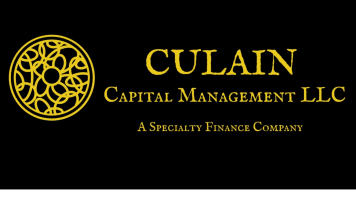                                                                           OrJames E. Franz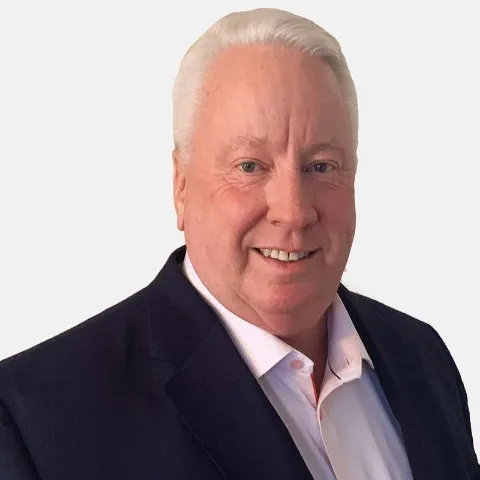 Culain Capital Management LLCPresidentjfranz@culaincapital.com716.919.13221780 Wehrle DriveBuffalo, NY 14221www.culaincapital.com